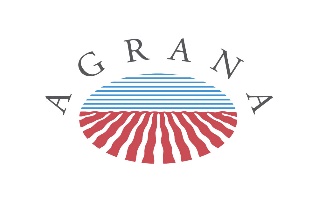 	______________________________________________	___________________________________________	Email address	Password(This information simplifies verification of the shareholder's identity when communicating at a later date, especially by email during the General Meeting).Dear Shareholder,To enable the Management Board to prepare and answer your questions accurately, you are requested to submit all questions about items on the General Meeting agenda to the Management Board by email to fragen.agrana@hauptversammlung.at in good time, so that this question form reaches the Company no later than on the second  working day before the General Meeting, i.e. Wednesday, 1 July 2020.Shareholder detailsName/CompanyAddress (postcode, city, street, street number)For natural persons: date of birth / for legal entities entered in public registers (e.g. company register): Register & numberAGENDAITEMQUESTIONS